      FIRMA DIR. DEL PROGRAMA	                   FIRMA JEFE DE DEPARTAMENTO                         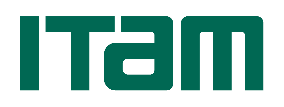 VERANO ITAM EN EL EXTRANJERO
FORMATO DE EQUIVALENCIA CUANDO EL ALUMNOSI CUMPLE CON LOS PRERREQUISITOS O ES MATERIA OPTATIVANOMBRE:___________________________CLAVE ÚNICA:______________CARRERA(S):__________________E-MAIL:_____________________________TEL:______________________SEMESTRE:___________________VERANO:____________________________UNIVERSIDAD:________________________CIUDAD:__________________PAÍS:________________________CURSOMATERIA EQUIVALENTEMATERIA EQUIVALENTEMATERIA EQUIVALENTENombre del programaClaveNombre de la Materia en el ITAMCUMPLE
PRERREQUISITOSI                  
OPTATIVA  USO EXCLUSIVO DIRECCIÓN ESCOLAR        CAPTURA _____________________        FECHA _____________________